TARIFS ADHERENTS
PONEYS - CHEVAUX 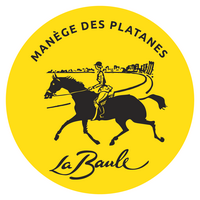 Adhérents : Adhésion (De Septembre à Aout) (non remboursée)                                                  110 €
Si 2ème Adhésion (De Septembre à Aout) (non remboursée)                                      100 € 
Si 3ème Adhésion (De Septembre à Aout ) (non remboursée)                                      80  €Cours Collectifs 				                                                                       26€
Carte de 10 h (cours collectifs) 							          230 €Cours Particulier					                                                           40€
Carte de 10 h cours particuliers                                                                                    380€Stages:
1 demi journée 3h de stage 					                                    50€
5 demi journées 3h de stage 							           215€1 demi journée 2h de stage  				                                               38€
5 demi journées 2h de stage  							          170€Balades Plage : 
Balade en groupe                                                                                                             35€
Balade en groupe (Juillet & Aout)                                                                                  40 €
Balade privée (1 ou 2 cavaliers)                                                                     70€/personne
Balade privée (3 personnes)                                                                           54€/personneBalades Forêts : 
Balade en groupe                                                                                                              27€
Balade privée (1 ou 2 cavaliers)                                                                      50€/personne
Balade privée (3 personnes)                                                                            45€/personneLicence verte 		                                                                                     10€/mois
Licence annuelle - 18 ans 			                                                                      25 €
Licence annuelle  + de 18 ans                                                                                         36 €Passage de Galop                                                                                                            15 €FORFAIT:  Le forfait annuel comprend les cours de septembre à Fin Juin hors vacances scolaires. Les cours sont maintenus les jours fériés. Tarifs (cours + cotisation)
REPRISE des cours la semaine du 13 Septembre 2021 
34 cours dans l'année Double Poney et Cheval : 680 euros à l’année3 cours rattrapables dans l'année : au delà ils seront perdus 